к 75-летию Победы в Великой Отечественной войне	eskander55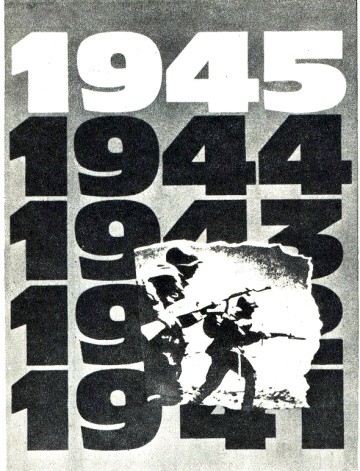 СТРАНИЦЫЛЕТОПИСИВЕЛИКОЙОТЕЧЕСТВЕННОЙ1944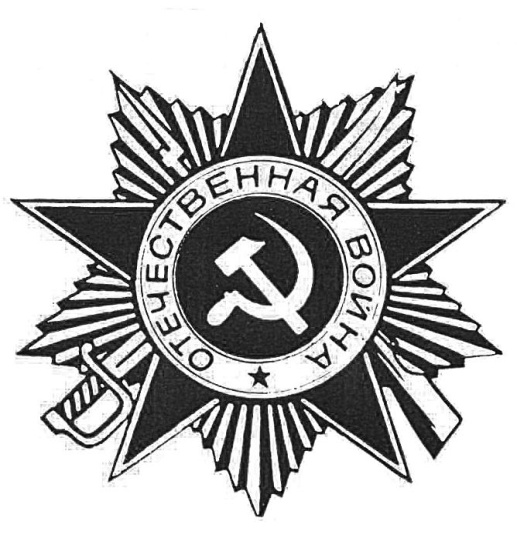 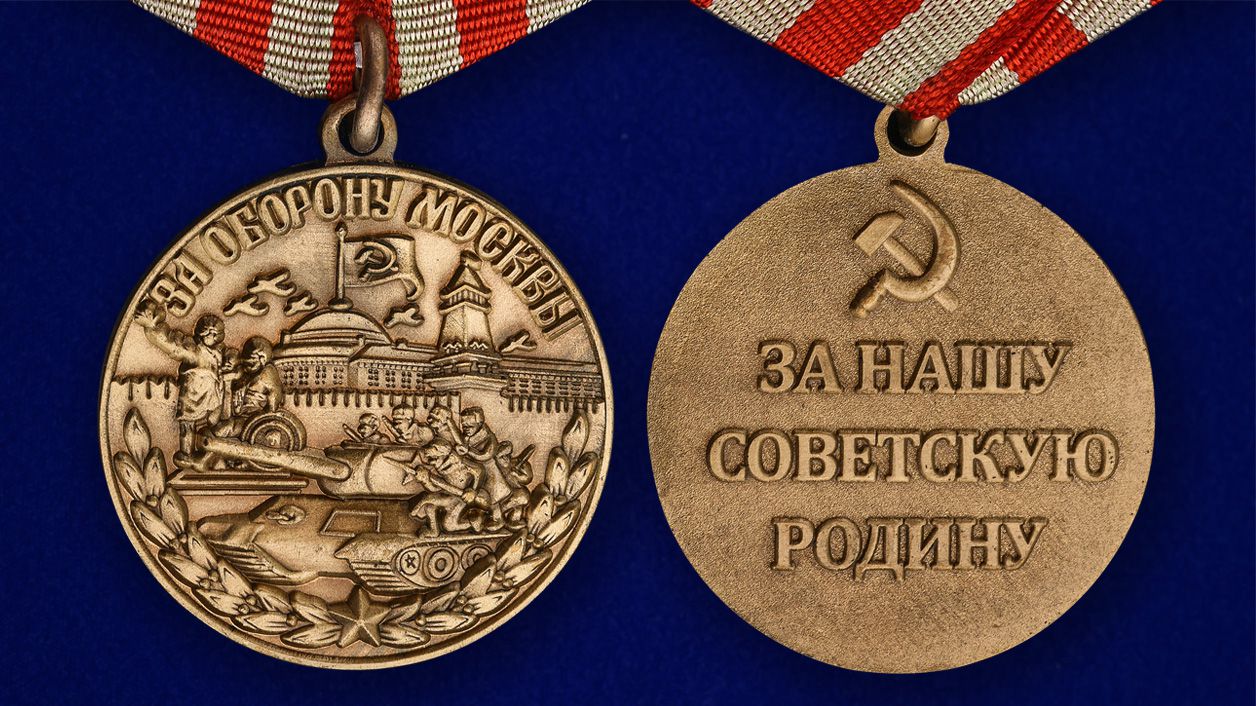 1 мая –Указ Президиума Верховного Совета СССР об учреждении медалей"За оборону Москвы" и "За оборону Кавказа"1 мая –Указ Президиума Верховного Совета СССР об учреждении медалей"За оборону Москвы" и "За оборону Кавказа"1 мая –Указ Президиума Верховного Совета СССР об учреждении медалей"За оборону Москвы" и "За оборону Кавказа"1 мая –Указ Президиума Верховного Совета СССР об учреждении медалей"За оборону Москвы" и "За оборону Кавказа"1 мая –Указ Президиума Верховного Совета СССР об учреждении медалей"За оборону Москвы" и "За оборону Кавказа"1 мая –Указ Президиума Верховного Совета СССР об учреждении медалей"За оборону Москвы" и "За оборону Кавказа"1 мая –Указ Президиума Верховного Совета СССР об учреждении медалей"За оборону Москвы" и "За оборону Кавказа"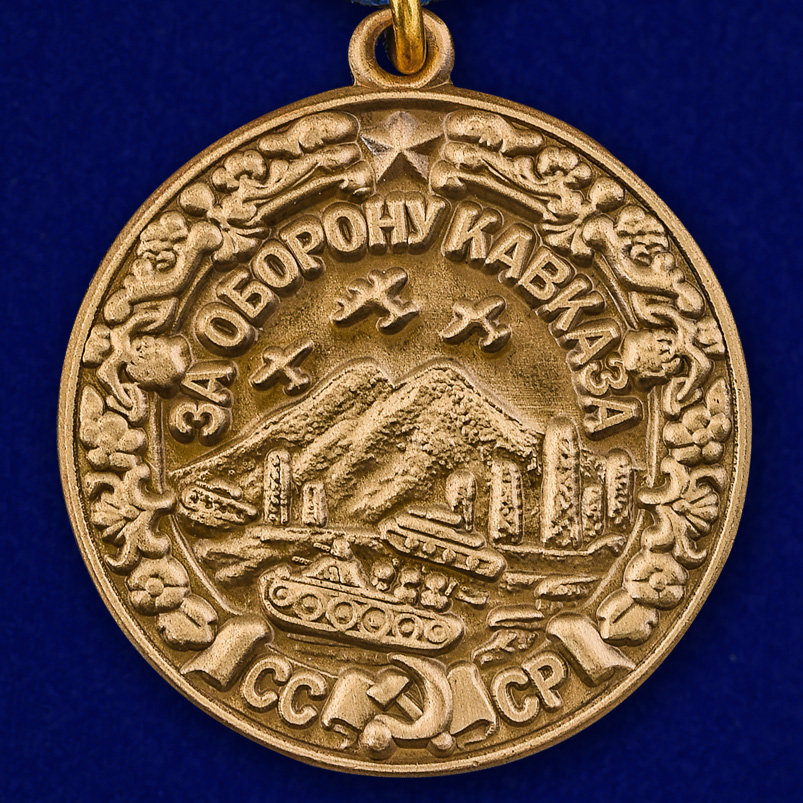 ОТКРЫТИЕ ВТОРОГО ФРОНТАОТКРЫТИЕ ВТОРОГО ФРОНТАОТКРЫТИЕ ВТОРОГО ФРОНТАОТКРЫТИЕ ВТОРОГО ФРОНТАОТКРЫТИЕ ВТОРОГО ФРОНТАОТКРЫТИЕ ВТОРОГО ФРОНТАОТКРЫТИЕ ВТОРОГО ФРОНТАОТКРЫТИЕ ВТОРОГО ФРОНТАОТКРЫТИЕ ВТОРОГО ФРОНТАОТКРЫТИЕ ВТОРОГО ФРОНТА6 июня 1944 годав результате высадки англо-американского воздушного и морского десанта (6 июня - 24 июля 1944 года) на северо-западе Франции в Нормандии был открыт второй фронт против фашистской Германии (операция «Оверлорд»).6 июня 1944 годав результате высадки англо-американского воздушного и морского десанта (6 июня - 24 июля 1944 года) на северо-западе Франции в Нормандии был открыт второй фронт против фашистской Германии (операция «Оверлорд»).6 июня 1944 годав результате высадки англо-американского воздушного и морского десанта (6 июня - 24 июля 1944 года) на северо-западе Франции в Нормандии был открыт второй фронт против фашистской Германии (операция «Оверлорд»).6 июня 1944 годав результате высадки англо-американского воздушного и морского десанта (6 июня - 24 июля 1944 года) на северо-западе Франции в Нормандии был открыт второй фронт против фашистской Германии (операция «Оверлорд»).6 июня 1944 годав результате высадки англо-американского воздушного и морского десанта (6 июня - 24 июля 1944 года) на северо-западе Франции в Нормандии был открыт второй фронт против фашистской Германии (операция «Оверлорд»).6 июня 1944 годав результате высадки англо-американского воздушного и морского десанта (6 июня - 24 июля 1944 года) на северо-западе Франции в Нормандии был открыт второй фронт против фашистской Германии (операция «Оверлорд»).6 июня 1944 годав результате высадки англо-американского воздушного и морского десанта (6 июня - 24 июля 1944 года) на северо-западе Франции в Нормандии был открыт второй фронт против фашистской Германии (операция «Оверлорд»).6 июня 1944 годав результате высадки англо-американского воздушного и морского десанта (6 июня - 24 июля 1944 года) на северо-западе Франции в Нормандии был открыт второй фронт против фашистской Германии (операция «Оверлорд»).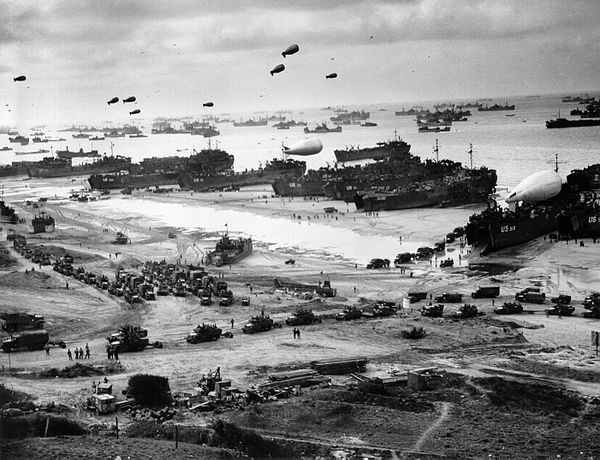 ЧЕТВЁРТЫЙ СТАЛИНСКИЙ УДАРЧЕТВЁРТЫЙ СТАЛИНСКИЙ УДАРЧЕТВЁРТЫЙ СТАЛИНСКИЙ УДАРЧЕТВЁРТЫЙ СТАЛИНСКИЙ УДАРЧЕТВЁРТЫЙ СТАЛИНСКИЙ УДАРЧЕТВЁРТЫЙ СТАЛИНСКИЙ УДАРЧЕТВЁРТЫЙ СТАЛИНСКИЙ УДАРЧЕТВЁРТЫЙ СТАЛИНСКИЙ УДАРЧЕТВЁРТЫЙ СТАЛИНСКИЙ УДАРЧЕТВЁРТЫЙ СТАЛИНСКИЙ УДАР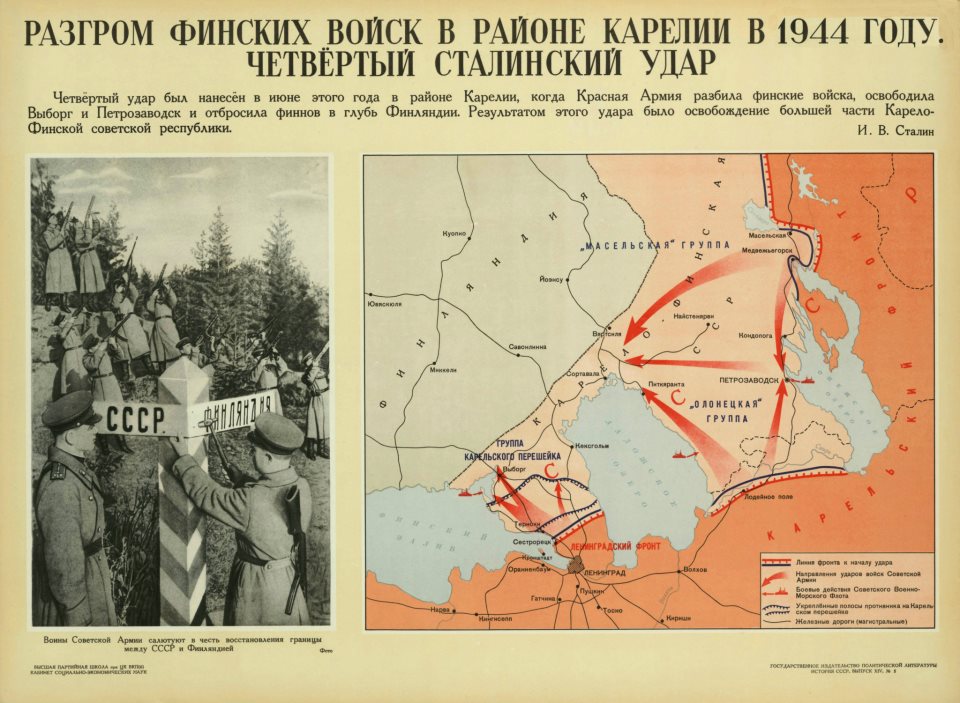 Выборгско – Петрозаводская операция (10 июня – 9 августа 1944 г.). Проводилась с учетом высадки 6 июня 1944 года англо-американского десанта через пролив Ла-Манш в Северной Франции и открытия Второго фронта. В результате четвёртого удара Красная Армия прорвала «линию Маннергейма», нанесла поражение финской армии, освободила города Выборг, Петрозаводск и большую часть Карело-Финской ССР.Выборгско – Петрозаводская операция (10 июня – 9 августа 1944 г.). Проводилась с учетом высадки 6 июня 1944 года англо-американского десанта через пролив Ла-Манш в Северной Франции и открытия Второго фронта. В результате четвёртого удара Красная Армия прорвала «линию Маннергейма», нанесла поражение финской армии, освободила города Выборг, Петрозаводск и большую часть Карело-Финской ССР.Выборгско – Петрозаводская операция (10 июня – 9 августа 1944 г.). Проводилась с учетом высадки 6 июня 1944 года англо-американского десанта через пролив Ла-Манш в Северной Франции и открытия Второго фронта. В результате четвёртого удара Красная Армия прорвала «линию Маннергейма», нанесла поражение финской армии, освободила города Выборг, Петрозаводск и большую часть Карело-Финской ССР.ПЯТЫЙ СТАЛИНСКИЙ УДАРПЯТЫЙ СТАЛИНСКИЙ УДАРПЯТЫЙ СТАЛИНСКИЙ УДАРПЯТЫЙ СТАЛИНСКИЙ УДАРПЯТЫЙ СТАЛИНСКИЙ УДАРПЯТЫЙ СТАЛИНСКИЙ УДАРПЯТЫЙ СТАЛИНСКИЙ УДАРПЯТЫЙ СТАЛИНСКИЙ УДАРПЯТЫЙ СТАЛИНСКИЙ УДАРПЯТЫЙ СТАЛИНСКИЙ УДАРБелорусская операция – «Багратион» (23 июня – 29 августа 1944 г.). Советские войска разгромили центральную группу немецко-фашистской армии и уничтожили 30 дивизий противника восточнее Минска. В результате пятого удара Красной Армии была освобождена Белорусская ССР, большая часть Литовской ССР и значительная часть Польши. Советские войска форсировали реку Неман, и вышли к реке Висла и непосредственно к границам Германии – Восточной Пруссии.Белорусская операция – «Багратион» (23 июня – 29 августа 1944 г.). Советские войска разгромили центральную группу немецко-фашистской армии и уничтожили 30 дивизий противника восточнее Минска. В результате пятого удара Красной Армии была освобождена Белорусская ССР, большая часть Литовской ССР и значительная часть Польши. Советские войска форсировали реку Неман, и вышли к реке Висла и непосредственно к границам Германии – Восточной Пруссии.Белорусская операция – «Багратион» (23 июня – 29 августа 1944 г.). Советские войска разгромили центральную группу немецко-фашистской армии и уничтожили 30 дивизий противника восточнее Минска. В результате пятого удара Красной Армии была освобождена Белорусская ССР, большая часть Литовской ССР и значительная часть Польши. Советские войска форсировали реку Неман, и вышли к реке Висла и непосредственно к границам Германии – Восточной Пруссии.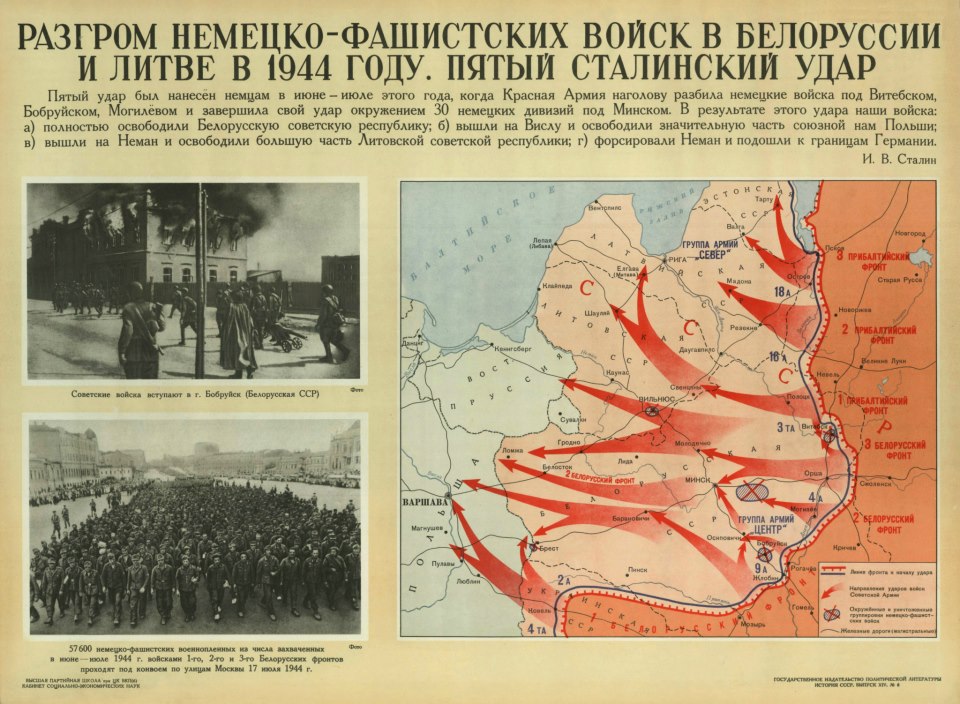 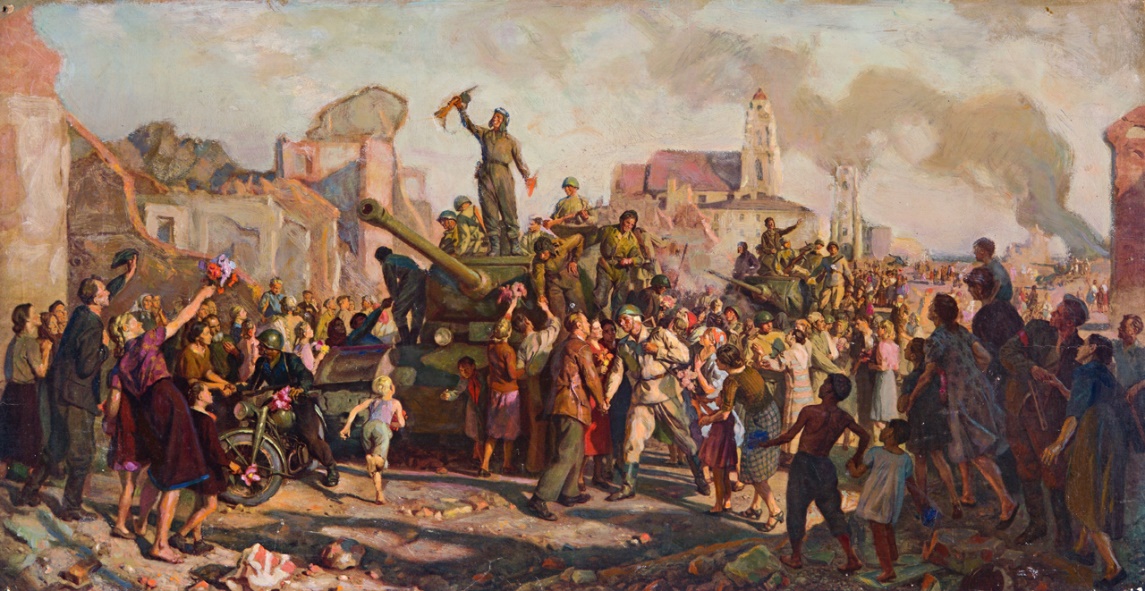 Картина Валентина Волкова «Минск 3 июля 1944 года»Картина Валентина Волкова «Минск 3 июля 1944 года»Картина Валентина Волкова «Минск 3 июля 1944 года»Картина Валентина Волкова «Минск 3 июля 1944 года»3 июля 1944 годав ходе операции «Багратион» советские войска освободили Минск от вражеских захватчиков. В эту дату празднуется День Независимости Республики Беларусь.3 июля 1944 годав ходе операции «Багратион» советские войска освободили Минск от вражеских захватчиков. В эту дату празднуется День Независимости Республики Беларусь.3 июля 1944 годав ходе операции «Багратион» советские войска освободили Минск от вражеских захватчиков. В эту дату празднуется День Независимости Республики Беларусь.3 июля 1944 годав ходе операции «Багратион» советские войска освободили Минск от вражеских захватчиков. В эту дату празднуется День Независимости Республики Беларусь.3 июля 1944 годав ходе операции «Багратион» советские войска освободили Минск от вражеских захватчиков. В эту дату празднуется День Независимости Республики Беларусь.3 июля 1944 годав ходе операции «Багратион» советские войска освободили Минск от вражеских захватчиков. В эту дату празднуется День Независимости Республики Беларусь.8 июля- Указ Президиума Верховного Совета СССРоб установлении почётного звания"Мать-героиня"и об учреждении орденов"Мать-героиня" и "Материнская слава"1-й, 2-й и 3-й степени и"Медали материнства" 1-й и 2-й степени.8 июля- Указ Президиума Верховного Совета СССРоб установлении почётного звания"Мать-героиня"и об учреждении орденов"Мать-героиня" и "Материнская слава"1-й, 2-й и 3-й степени и"Медали материнства" 1-й и 2-й степени.8 июля- Указ Президиума Верховного Совета СССРоб установлении почётного звания"Мать-героиня"и об учреждении орденов"Мать-героиня" и "Материнская слава"1-й, 2-й и 3-й степени и"Медали материнства" 1-й и 2-й степени.8 июля- Указ Президиума Верховного Совета СССРоб установлении почётного звания"Мать-героиня"и об учреждении орденов"Мать-героиня" и "Материнская слава"1-й, 2-й и 3-й степени и"Медали материнства" 1-й и 2-й степени.8 июля- Указ Президиума Верховного Совета СССРоб установлении почётного звания"Мать-героиня"и об учреждении орденов"Мать-героиня" и "Материнская слава"1-й, 2-й и 3-й степени и"Медали материнства" 1-й и 2-й степени.8 июля- Указ Президиума Верховного Совета СССРоб установлении почётного звания"Мать-героиня"и об учреждении орденов"Мать-героиня" и "Материнская слава"1-й, 2-й и 3-й степени и"Медали материнства" 1-й и 2-й степени.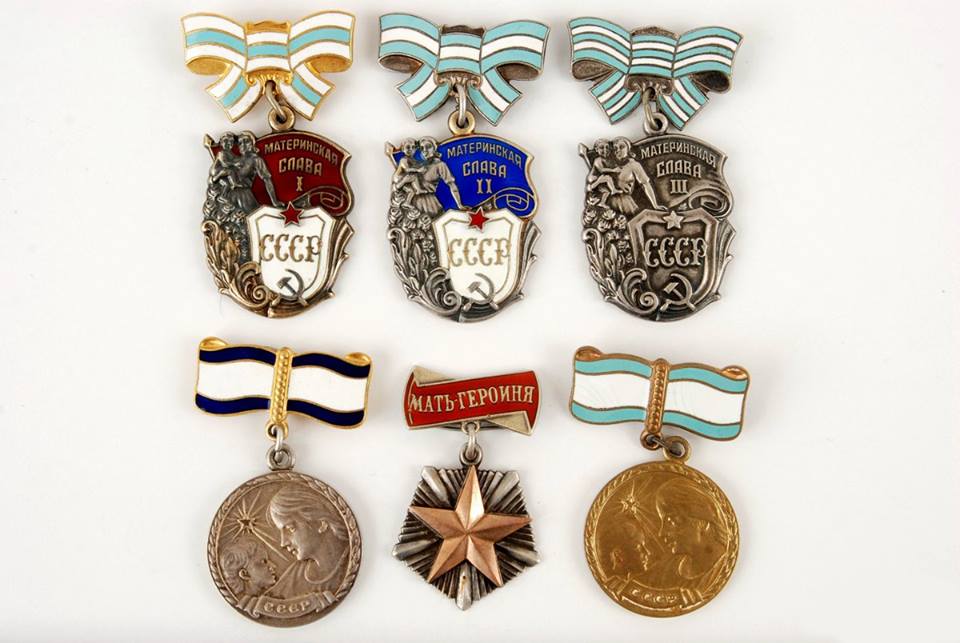 ТЕХНИКА ВТОРОЙ МИРОВОЙТЕХНИКА ВТОРОЙ МИРОВОЙТЕХНИКА ВТОРОЙ МИРОВОЙТЕХНИКА ВТОРОЙ МИРОВОЙТЕХНИКА ВТОРОЙ МИРОВОЙТЕХНИКА ВТОРОЙ МИРОВОЙТЕХНИКА ВТОРОЙ МИРОВОЙТЕХНИКА ВТОРОЙ МИРОВОЙТЕХНИКА ВТОРОЙ МИРОВОЙТЕХНИКА ВТОРОЙ МИРОВОЙ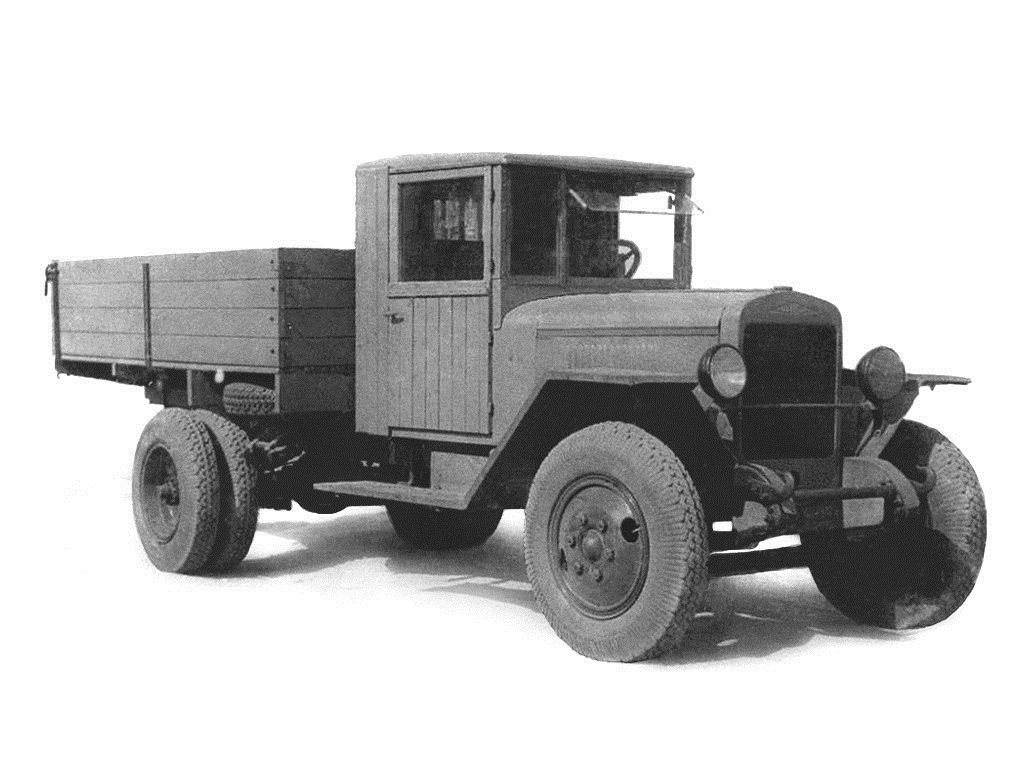 8 июля 1944 года с конвейера Уральского автомобильного завода имени Сталина сошел первый трехтонный "ЗИС-5В", военная модификация гражданского "ЗИС-5". Уже 20 июля первая партия таких грузовиков ушла на фронт. Рубеж в 1000 выпущенных автомобилей был преодолен 30 сентября 1944 года. К концу года, несмотря на трудности с недостроенными цехами, преодолели рубеж в 3000 машин. За год с момента выпуска первых машин рабочим завода удалось произвести 6800 автомобилей "ЗИС-5" военной и гражданской модификаций.8 июля 1944 года с конвейера Уральского автомобильного завода имени Сталина сошел первый трехтонный "ЗИС-5В", военная модификация гражданского "ЗИС-5". Уже 20 июля первая партия таких грузовиков ушла на фронт. Рубеж в 1000 выпущенных автомобилей был преодолен 30 сентября 1944 года. К концу года, несмотря на трудности с недостроенными цехами, преодолели рубеж в 3000 машин. За год с момента выпуска первых машин рабочим завода удалось произвести 6800 автомобилей "ЗИС-5" военной и гражданской модификаций.8 июля 1944 года с конвейера Уральского автомобильного завода имени Сталина сошел первый трехтонный "ЗИС-5В", военная модификация гражданского "ЗИС-5". Уже 20 июля первая партия таких грузовиков ушла на фронт. Рубеж в 1000 выпущенных автомобилей был преодолен 30 сентября 1944 года. К концу года, несмотря на трудности с недостроенными цехами, преодолели рубеж в 3000 машин. За год с момента выпуска первых машин рабочим завода удалось произвести 6800 автомобилей "ЗИС-5" военной и гражданской модификаций.8 июля 1944 года с конвейера Уральского автомобильного завода имени Сталина сошел первый трехтонный "ЗИС-5В", военная модификация гражданского "ЗИС-5". Уже 20 июля первая партия таких грузовиков ушла на фронт. Рубеж в 1000 выпущенных автомобилей был преодолен 30 сентября 1944 года. К концу года, несмотря на трудности с недостроенными цехами, преодолели рубеж в 3000 машин. За год с момента выпуска первых машин рабочим завода удалось произвести 6800 автомобилей "ЗИС-5" военной и гражданской модификаций.8 июля 1944 года с конвейера Уральского автомобильного завода имени Сталина сошел первый трехтонный "ЗИС-5В", военная модификация гражданского "ЗИС-5". Уже 20 июля первая партия таких грузовиков ушла на фронт. Рубеж в 1000 выпущенных автомобилей был преодолен 30 сентября 1944 года. К концу года, несмотря на трудности с недостроенными цехами, преодолели рубеж в 3000 машин. За год с момента выпуска первых машин рабочим завода удалось произвести 6800 автомобилей "ЗИС-5" военной и гражданской модификаций.8 июля 1944 года с конвейера Уральского автомобильного завода имени Сталина сошел первый трехтонный "ЗИС-5В", военная модификация гражданского "ЗИС-5". Уже 20 июля первая партия таких грузовиков ушла на фронт. Рубеж в 1000 выпущенных автомобилей был преодолен 30 сентября 1944 года. К концу года, несмотря на трудности с недостроенными цехами, преодолели рубеж в 3000 машин. За год с момента выпуска первых машин рабочим завода удалось произвести 6800 автомобилей "ЗИС-5" военной и гражданской модификаций.8 июля 1944 года с конвейера Уральского автомобильного завода имени Сталина сошел первый трехтонный "ЗИС-5В", военная модификация гражданского "ЗИС-5". Уже 20 июля первая партия таких грузовиков ушла на фронт. Рубеж в 1000 выпущенных автомобилей был преодолен 30 сентября 1944 года. К концу года, несмотря на трудности с недостроенными цехами, преодолели рубеж в 3000 машин. За год с момента выпуска первых машин рабочим завода удалось произвести 6800 автомобилей "ЗИС-5" военной и гражданской модификаций.ШЕСТОЙ СТАЛИНСКИЙ УДАРШЕСТОЙ СТАЛИНСКИЙ УДАРШЕСТОЙ СТАЛИНСКИЙ УДАРШЕСТОЙ СТАЛИНСКИЙ УДАРШЕСТОЙ СТАЛИНСКИЙ УДАРШЕСТОЙ СТАЛИНСКИЙ УДАРШЕСТОЙ СТАЛИНСКИЙ УДАРШЕСТОЙ СТАЛИНСКИЙ УДАРШЕСТОЙ СТАЛИНСКИЙ УДАРШЕСТОЙ СТАЛИНСКИЙ УДАРЛьвовско – Сандомирская операция (13 июля – 29 августа 1944 г.). Красная Армия разгромила немецко-фашистские войска под Львовом и отбросила их за реки Сан и Висла. В результате шестого удара была освобождена Западная Украина, советские войска форсировали Вислу и образовали мощный плацдарм западнее города Сандомир.Львовско – Сандомирская операция (13 июля – 29 августа 1944 г.). Красная Армия разгромила немецко-фашистские войска под Львовом и отбросила их за реки Сан и Висла. В результате шестого удара была освобождена Западная Украина, советские войска форсировали Вислу и образовали мощный плацдарм западнее города Сандомир.Львовско – Сандомирская операция (13 июля – 29 августа 1944 г.). Красная Армия разгромила немецко-фашистские войска под Львовом и отбросила их за реки Сан и Висла. В результате шестого удара была освобождена Западная Украина, советские войска форсировали Вислу и образовали мощный плацдарм западнее города Сандомир.Львовско – Сандомирская операция (13 июля – 29 августа 1944 г.). Красная Армия разгромила немецко-фашистские войска под Львовом и отбросила их за реки Сан и Висла. В результате шестого удара была освобождена Западная Украина, советские войска форсировали Вислу и образовали мощный плацдарм западнее города Сандомир.Львовско – Сандомирская операция (13 июля – 29 августа 1944 г.). Красная Армия разгромила немецко-фашистские войска под Львовом и отбросила их за реки Сан и Висла. В результате шестого удара была освобождена Западная Украина, советские войска форсировали Вислу и образовали мощный плацдарм западнее города Сандомир.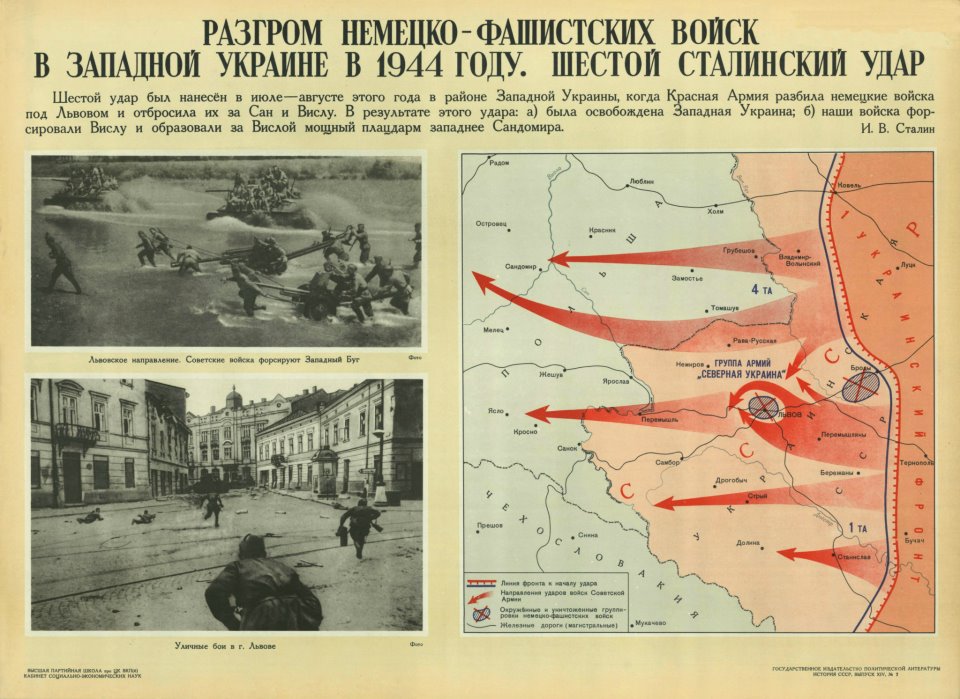 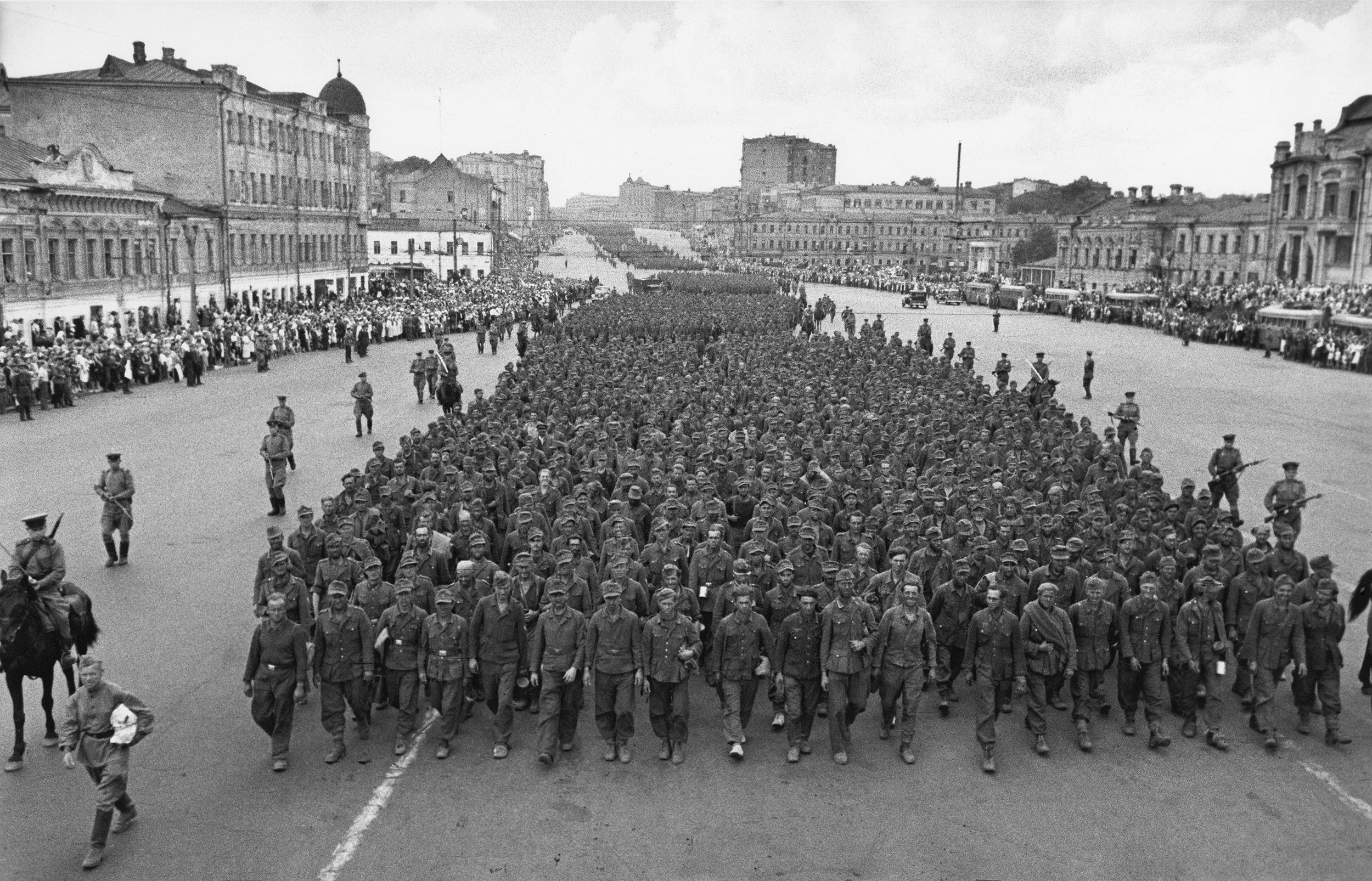 23 июля 1944 года Советские войска освободили узников фашистского концлагеря Майданек на территории оккупированной Польши.
Концлагерь был создан осенью 1941 года. Всего в лагере побывало около 150 тысяч узников, умерщвлено в газовых камерах около 80 тысяч человек. Основными узниками Майданека были советские военнопленные, прибывавшие сюда в большом количестве. 23 июля 1944 года Советские войска освободили узников фашистского концлагеря Майданек на территории оккупированной Польши.
Концлагерь был создан осенью 1941 года. Всего в лагере побывало около 150 тысяч узников, умерщвлено в газовых камерах около 80 тысяч человек. Основными узниками Майданека были советские военнопленные, прибывавшие сюда в большом количестве. 23 июля 1944 года Советские войска освободили узников фашистского концлагеря Майданек на территории оккупированной Польши.
Концлагерь был создан осенью 1941 года. Всего в лагере побывало около 150 тысяч узников, умерщвлено в газовых камерах около 80 тысяч человек. Основными узниками Майданека были советские военнопленные, прибывавшие сюда в большом количестве. 23 июля 1944 года Советские войска освободили узников фашистского концлагеря Майданек на территории оккупированной Польши.
Концлагерь был создан осенью 1941 года. Всего в лагере побывало около 150 тысяч узников, умерщвлено в газовых камерах около 80 тысяч человек. Основными узниками Майданека были советские военнопленные, прибывавшие сюда в большом количестве. 23 июля 1944 года Советские войска освободили узников фашистского концлагеря Майданек на территории оккупированной Польши.
Концлагерь был создан осенью 1941 года. Всего в лагере побывало около 150 тысяч узников, умерщвлено в газовых камерах около 80 тысяч человек. Основными узниками Майданека были советские военнопленные, прибывавшие сюда в большом количестве. 23 июля 1944 года Советские войска освободили узников фашистского концлагеря Майданек на территории оккупированной Польши.
Концлагерь был создан осенью 1941 года. Всего в лагере побывало около 150 тысяч узников, умерщвлено в газовых камерах около 80 тысяч человек. Основными узниками Майданека были советские военнопленные, прибывавшие сюда в большом количестве. 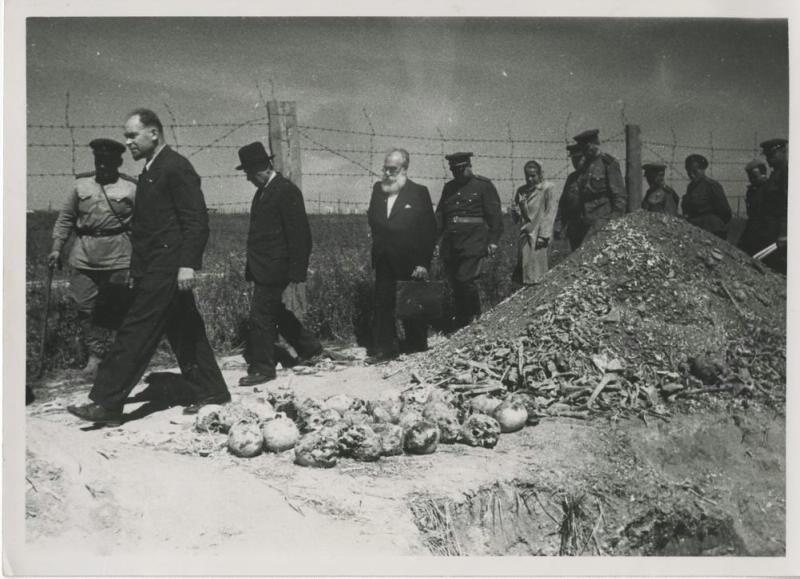 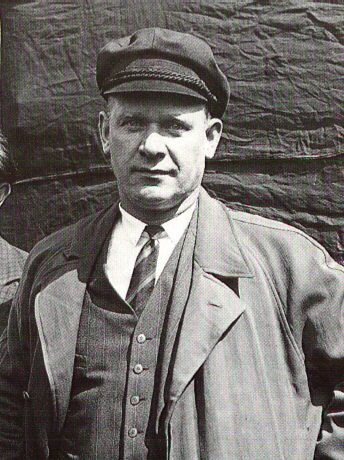 18 августа 1944 года в концлагере Бухенвальд по прямому указанию Гитлера и Гиммлера был расстрелян Эрнст Тельман - выдающийся деятель германского и международного рабочего движения, лидер немецких коммунистов в 1925-1944 годах.
Эрнст Тельман находился в заключении почти двенадцать лет. Все это время он переносил постоянные допросы с применение пыток, жестоких побоев, следы которых гестаповцы и не пытались скрывать от жены Тельмана Розы и его дочери Ирмы во время их редких посещений заключенного. В конце войны – в конце своей жизни, уже брошенный в Бухенвальд, он знал о поражении фашистов под Москвой, Сталинградом и Курском, знал о неизбежном, смертельном для гитлеровцев переломе в войне. Он видел, как побеждает дело, которому он отдал всю свою недолгую – но большую, богатую событиями жизнь. 18 августа 1944 года в концлагере Бухенвальд по прямому указанию Гитлера и Гиммлера был расстрелян Эрнст Тельман - выдающийся деятель германского и международного рабочего движения, лидер немецких коммунистов в 1925-1944 годах.
Эрнст Тельман находился в заключении почти двенадцать лет. Все это время он переносил постоянные допросы с применение пыток, жестоких побоев, следы которых гестаповцы и не пытались скрывать от жены Тельмана Розы и его дочери Ирмы во время их редких посещений заключенного. В конце войны – в конце своей жизни, уже брошенный в Бухенвальд, он знал о поражении фашистов под Москвой, Сталинградом и Курском, знал о неизбежном, смертельном для гитлеровцев переломе в войне. Он видел, как побеждает дело, которому он отдал всю свою недолгую – но большую, богатую событиями жизнь. 18 августа 1944 года в концлагере Бухенвальд по прямому указанию Гитлера и Гиммлера был расстрелян Эрнст Тельман - выдающийся деятель германского и международного рабочего движения, лидер немецких коммунистов в 1925-1944 годах.
Эрнст Тельман находился в заключении почти двенадцать лет. Все это время он переносил постоянные допросы с применение пыток, жестоких побоев, следы которых гестаповцы и не пытались скрывать от жены Тельмана Розы и его дочери Ирмы во время их редких посещений заключенного. В конце войны – в конце своей жизни, уже брошенный в Бухенвальд, он знал о поражении фашистов под Москвой, Сталинградом и Курском, знал о неизбежном, смертельном для гитлеровцев переломе в войне. Он видел, как побеждает дело, которому он отдал всю свою недолгую – но большую, богатую событиями жизнь. 18 августа 1944 года в концлагере Бухенвальд по прямому указанию Гитлера и Гиммлера был расстрелян Эрнст Тельман - выдающийся деятель германского и международного рабочего движения, лидер немецких коммунистов в 1925-1944 годах.
Эрнст Тельман находился в заключении почти двенадцать лет. Все это время он переносил постоянные допросы с применение пыток, жестоких побоев, следы которых гестаповцы и не пытались скрывать от жены Тельмана Розы и его дочери Ирмы во время их редких посещений заключенного. В конце войны – в конце своей жизни, уже брошенный в Бухенвальд, он знал о поражении фашистов под Москвой, Сталинградом и Курском, знал о неизбежном, смертельном для гитлеровцев переломе в войне. Он видел, как побеждает дело, которому он отдал всю свою недолгую – но большую, богатую событиями жизнь. 18 августа 1944 года в концлагере Бухенвальд по прямому указанию Гитлера и Гиммлера был расстрелян Эрнст Тельман - выдающийся деятель германского и международного рабочего движения, лидер немецких коммунистов в 1925-1944 годах.
Эрнст Тельман находился в заключении почти двенадцать лет. Все это время он переносил постоянные допросы с применение пыток, жестоких побоев, следы которых гестаповцы и не пытались скрывать от жены Тельмана Розы и его дочери Ирмы во время их редких посещений заключенного. В конце войны – в конце своей жизни, уже брошенный в Бухенвальд, он знал о поражении фашистов под Москвой, Сталинградом и Курском, знал о неизбежном, смертельном для гитлеровцев переломе в войне. Он видел, как побеждает дело, которому он отдал всю свою недолгую – но большую, богатую событиями жизнь. 18 августа 1944 года в концлагере Бухенвальд по прямому указанию Гитлера и Гиммлера был расстрелян Эрнст Тельман - выдающийся деятель германского и международного рабочего движения, лидер немецких коммунистов в 1925-1944 годах.
Эрнст Тельман находился в заключении почти двенадцать лет. Все это время он переносил постоянные допросы с применение пыток, жестоких побоев, следы которых гестаповцы и не пытались скрывать от жены Тельмана Розы и его дочери Ирмы во время их редких посещений заключенного. В конце войны – в конце своей жизни, уже брошенный в Бухенвальд, он знал о поражении фашистов под Москвой, Сталинградом и Курском, знал о неизбежном, смертельном для гитлеровцев переломе в войне. Он видел, как побеждает дело, которому он отдал всю свою недолгую – но большую, богатую событиями жизнь. 18 августа 1944 года в концлагере Бухенвальд по прямому указанию Гитлера и Гиммлера был расстрелян Эрнст Тельман - выдающийся деятель германского и международного рабочего движения, лидер немецких коммунистов в 1925-1944 годах.
Эрнст Тельман находился в заключении почти двенадцать лет. Все это время он переносил постоянные допросы с применение пыток, жестоких побоев, следы которых гестаповцы и не пытались скрывать от жены Тельмана Розы и его дочери Ирмы во время их редких посещений заключенного. В конце войны – в конце своей жизни, уже брошенный в Бухенвальд, он знал о поражении фашистов под Москвой, Сталинградом и Курском, знал о неизбежном, смертельном для гитлеровцев переломе в войне. Он видел, как побеждает дело, которому он отдал всю свою недолгую – но большую, богатую событиями жизнь. 18 августа 1944 года в концлагере Бухенвальд по прямому указанию Гитлера и Гиммлера был расстрелян Эрнст Тельман - выдающийся деятель германского и международного рабочего движения, лидер немецких коммунистов в 1925-1944 годах.
Эрнст Тельман находился в заключении почти двенадцать лет. Все это время он переносил постоянные допросы с применение пыток, жестоких побоев, следы которых гестаповцы и не пытались скрывать от жены Тельмана Розы и его дочери Ирмы во время их редких посещений заключенного. В конце войны – в конце своей жизни, уже брошенный в Бухенвальд, он знал о поражении фашистов под Москвой, Сталинградом и Курском, знал о неизбежном, смертельном для гитлеровцев переломе в войне. Он видел, как побеждает дело, которому он отдал всю свою недолгую – но большую, богатую событиями жизнь. 18 августа 1944 года в концлагере Бухенвальд по прямому указанию Гитлера и Гиммлера был расстрелян Эрнст Тельман - выдающийся деятель германского и международного рабочего движения, лидер немецких коммунистов в 1925-1944 годах.
Эрнст Тельман находился в заключении почти двенадцать лет. Все это время он переносил постоянные допросы с применение пыток, жестоких побоев, следы которых гестаповцы и не пытались скрывать от жены Тельмана Розы и его дочери Ирмы во время их редких посещений заключенного. В конце войны – в конце своей жизни, уже брошенный в Бухенвальд, он знал о поражении фашистов под Москвой, Сталинградом и Курском, знал о неизбежном, смертельном для гитлеровцев переломе в войне. Он видел, как побеждает дело, которому он отдал всю свою недолгую – но большую, богатую событиями жизнь. 